嘉義縣 圓崇 國民 小 學111學年度雙語國家政策－口說英語展能樂學計畫國民中小學英語日活動成果報告表活動名稱圓崇國民小學111學年度英語日聖誕節學習展演活動圓崇國民小學111學年度英語日聖誕節學習展演活動辦理日期111年12月23日辦理地點本校中走廊本校中走廊參加人數95人成果摘要-活動內容介紹及特色說明(列點說明)學生自主學習英語學習護照，立用下課時間和回家時間，學習英語單字、片語和句型，唸給同學、老師和家長聽，配合學校優點儲值簿記點換文具獎品或文具禮券。灣橋社區發展協會陳麗妃理事長巧扮聖誕老婆婆大駕光臨圓崇國小，送給國小部和幼兒園每一位小朋友禮物，全校大合照。嘉義縣英語口說活動~課餘時間 10 分鐘開口說英文學習表單：分發給三至六年級學生，有認真完成的即發聖誕節相關的糖果獎勵，活動辦法：各班利用早自修和午餐時間收聽英語繪本和廣播，並鼓勵下課時間口說英語，完成學習護照，鼓勵學生將學習過程記錄下來，交給英語老師審核，用心記錄者給予獎勵，於12/23（五）當天頒獎。。各年段展演聖誕歌曲低年級：HELLO, HOW ARE YOU（負責老師：王湘棉、蕭淑婷、詹念潔），低年級唱唱跳跳，展現熱鬧的聖誕節氣氛。三年級：If you're happy and you know it（負責老師：陳令勳、詹念潔、黃绣清），學生頭戴愛心髮飾，俏皮活潑、大方有自信。（三）四年級：The little light of mine dance（負責老師：張育嘉、黃萱雯、謝金燕），學生用標準的英語口唱好聽的英語曲目。（四）五年級：Little Bells of Christmas（負責老師：莊志成、黃绣清、謝金燕），學生猜拳互動，熱鬧討喜。（五）高年級：we wish you a merry christmas（負責老師：張燕滿、黃萱雯、謝金燕），學生以沈穩的臺風，配和音樂節奏，展現大哥哥、大姐姐的。學生自主學習英語學習護照，立用下課時間和回家時間，學習英語單字、片語和句型，唸給同學、老師和家長聽，配合學校優點儲值簿記點換文具獎品或文具禮券。灣橋社區發展協會陳麗妃理事長巧扮聖誕老婆婆大駕光臨圓崇國小，送給國小部和幼兒園每一位小朋友禮物，全校大合照。嘉義縣英語口說活動~課餘時間 10 分鐘開口說英文學習表單：分發給三至六年級學生，有認真完成的即發聖誕節相關的糖果獎勵，活動辦法：各班利用早自修和午餐時間收聽英語繪本和廣播，並鼓勵下課時間口說英語，完成學習護照，鼓勵學生將學習過程記錄下來，交給英語老師審核，用心記錄者給予獎勵，於12/23（五）當天頒獎。。各年段展演聖誕歌曲低年級：HELLO, HOW ARE YOU（負責老師：王湘棉、蕭淑婷、詹念潔），低年級唱唱跳跳，展現熱鬧的聖誕節氣氛。三年級：If you're happy and you know it（負責老師：陳令勳、詹念潔、黃绣清），學生頭戴愛心髮飾，俏皮活潑、大方有自信。（三）四年級：The little light of mine dance（負責老師：張育嘉、黃萱雯、謝金燕），學生用標準的英語口唱好聽的英語曲目。（四）五年級：Little Bells of Christmas（負責老師：莊志成、黃绣清、謝金燕），學生猜拳互動，熱鬧討喜。（五）高年級：we wish you a merry christmas（負責老師：張燕滿、黃萱雯、謝金燕），學生以沈穩的臺風，配和音樂節奏，展現大哥哥、大姐姐的。學生自主學習英語學習護照，立用下課時間和回家時間，學習英語單字、片語和句型，唸給同學、老師和家長聽，配合學校優點儲值簿記點換文具獎品或文具禮券。灣橋社區發展協會陳麗妃理事長巧扮聖誕老婆婆大駕光臨圓崇國小，送給國小部和幼兒園每一位小朋友禮物，全校大合照。嘉義縣英語口說活動~課餘時間 10 分鐘開口說英文學習表單：分發給三至六年級學生，有認真完成的即發聖誕節相關的糖果獎勵，活動辦法：各班利用早自修和午餐時間收聽英語繪本和廣播，並鼓勵下課時間口說英語，完成學習護照，鼓勵學生將學習過程記錄下來，交給英語老師審核，用心記錄者給予獎勵，於12/23（五）當天頒獎。。各年段展演聖誕歌曲低年級：HELLO, HOW ARE YOU（負責老師：王湘棉、蕭淑婷、詹念潔），低年級唱唱跳跳，展現熱鬧的聖誕節氣氛。三年級：If you're happy and you know it（負責老師：陳令勳、詹念潔、黃绣清），學生頭戴愛心髮飾，俏皮活潑、大方有自信。（三）四年級：The little light of mine dance（負責老師：張育嘉、黃萱雯、謝金燕），學生用標準的英語口唱好聽的英語曲目。（四）五年級：Little Bells of Christmas（負責老師：莊志成、黃绣清、謝金燕），學生猜拳互動，熱鬧討喜。（五）高年級：we wish you a merry christmas（負責老師：張燕滿、黃萱雯、謝金燕），學生以沈穩的臺風，配和音樂節奏，展現大哥哥、大姐姐的。學生自主學習英語學習護照，立用下課時間和回家時間，學習英語單字、片語和句型，唸給同學、老師和家長聽，配合學校優點儲值簿記點換文具獎品或文具禮券。灣橋社區發展協會陳麗妃理事長巧扮聖誕老婆婆大駕光臨圓崇國小，送給國小部和幼兒園每一位小朋友禮物，全校大合照。嘉義縣英語口說活動~課餘時間 10 分鐘開口說英文學習表單：分發給三至六年級學生，有認真完成的即發聖誕節相關的糖果獎勵，活動辦法：各班利用早自修和午餐時間收聽英語繪本和廣播，並鼓勵下課時間口說英語，完成學習護照，鼓勵學生將學習過程記錄下來，交給英語老師審核，用心記錄者給予獎勵，於12/23（五）當天頒獎。。各年段展演聖誕歌曲低年級：HELLO, HOW ARE YOU（負責老師：王湘棉、蕭淑婷、詹念潔），低年級唱唱跳跳，展現熱鬧的聖誕節氣氛。三年級：If you're happy and you know it（負責老師：陳令勳、詹念潔、黃绣清），學生頭戴愛心髮飾，俏皮活潑、大方有自信。（三）四年級：The little light of mine dance（負責老師：張育嘉、黃萱雯、謝金燕），學生用標準的英語口唱好聽的英語曲目。（四）五年級：Little Bells of Christmas（負責老師：莊志成、黃绣清、謝金燕），學生猜拳互動，熱鬧討喜。（五）高年級：we wish you a merry christmas（負責老師：張燕滿、黃萱雯、謝金燕），學生以沈穩的臺風，配和音樂節奏，展現大哥哥、大姐姐的。檢討或建議事項學生在老師勤加指導下，將所學英語歌曲展現在全校師生面前，透過巧思安排肢體動作和道具呈現，將英語學習融入於節慶生活中。學生在英語學習單的完成度部份，只有部份班級在導師帶領下完成，未能普及到全校中高年級學生，下次可以再努力完成。希望學校能有一位專職長駐的英語老師，期盼學生英語學習能有長期的指導。學生在老師勤加指導下，將所學英語歌曲展現在全校師生面前，透過巧思安排肢體動作和道具呈現，將英語學習融入於節慶生活中。學生在英語學習單的完成度部份，只有部份班級在導師帶領下完成，未能普及到全校中高年級學生，下次可以再努力完成。希望學校能有一位專職長駐的英語老師，期盼學生英語學習能有長期的指導。學生在老師勤加指導下，將所學英語歌曲展現在全校師生面前，透過巧思安排肢體動作和道具呈現，將英語學習融入於節慶生活中。學生在英語學習單的完成度部份，只有部份班級在導師帶領下完成，未能普及到全校中高年級學生，下次可以再努力完成。希望學校能有一位專職長駐的英語老師，期盼學生英語學習能有長期的指導。學生在老師勤加指導下，將所學英語歌曲展現在全校師生面前，透過巧思安排肢體動作和道具呈現，將英語學習融入於節慶生活中。學生在英語學習單的完成度部份，只有部份班級在導師帶領下完成，未能普及到全校中高年級學生，下次可以再努力完成。希望學校能有一位專職長駐的英語老師，期盼學生英語學習能有長期的指導。照片說明（4-10張）照片說明（4-10張）照片說明（4-10張）照片說明（4-10張）照片說明（4-10張）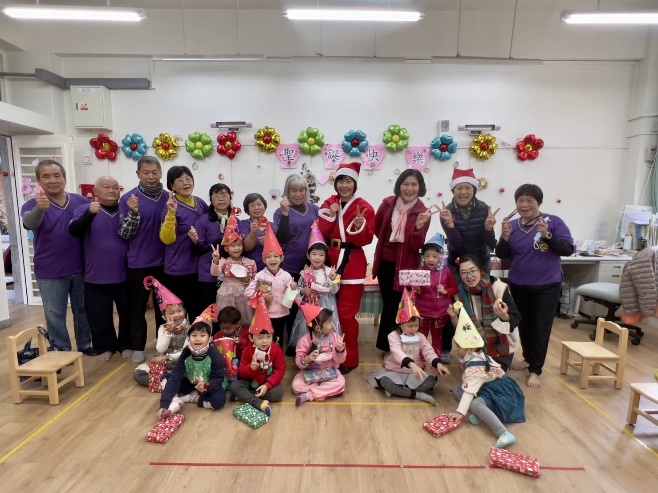 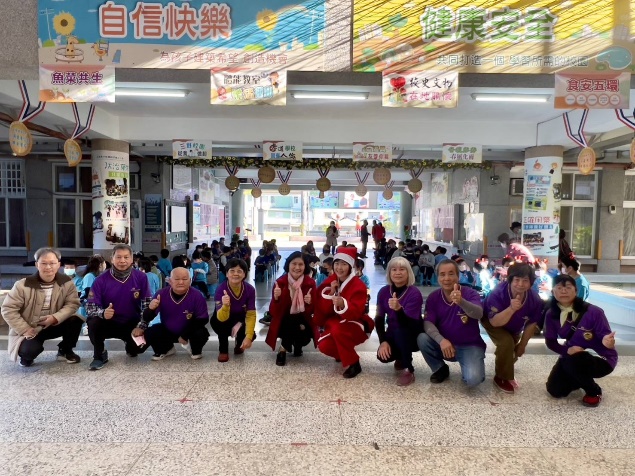 聖誕老婆婆到幼兒園送小朋友禮物聖誕老婆婆到幼兒園送小朋友禮物灣橋社區發展協會陳麗妃理事長巧扮聖誕老婆婆大駕光臨圓崇國小灣橋社區發展協會陳麗妃理事長巧扮聖誕老婆婆大駕光臨圓崇國小灣橋社區發展協會陳麗妃理事長巧扮聖誕老婆婆大駕光臨圓崇國小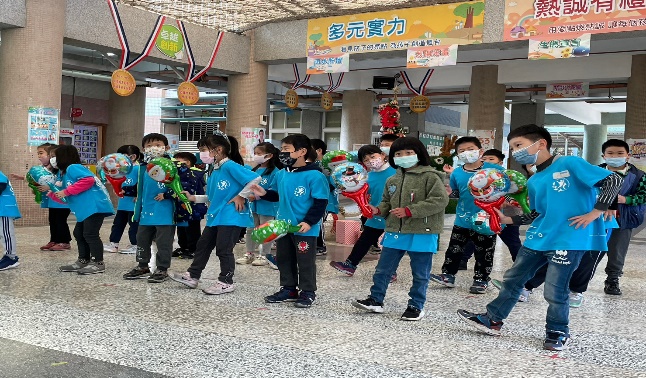 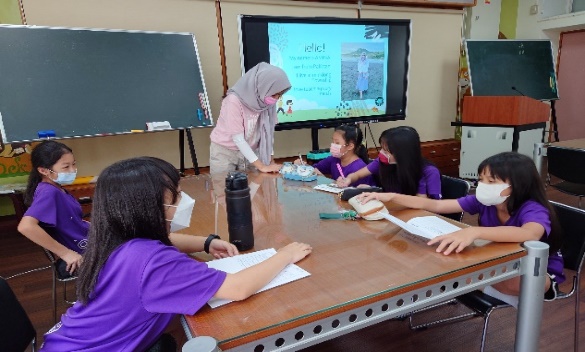 三年級展演聖誕歌曲：學生頭戴愛心髮飾，俏皮活潑、大方有自信。三年級展演聖誕歌曲：學生頭戴愛心髮飾，俏皮活潑、大方有自信。學生自主學習英語學習護照，唸給同學和ELTA老師聽學生自主學習英語學習護照，唸給同學和ELTA老師聽學生自主學習英語學習護照，唸給同學和ELTA老師聽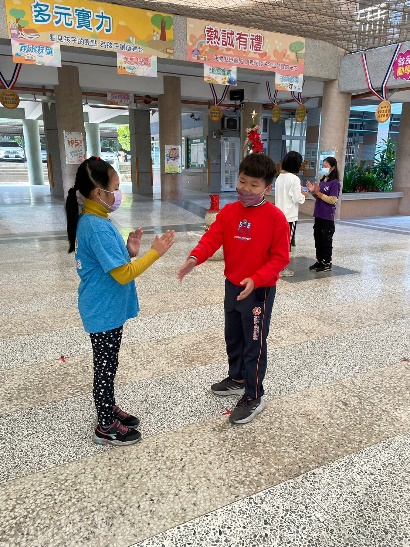 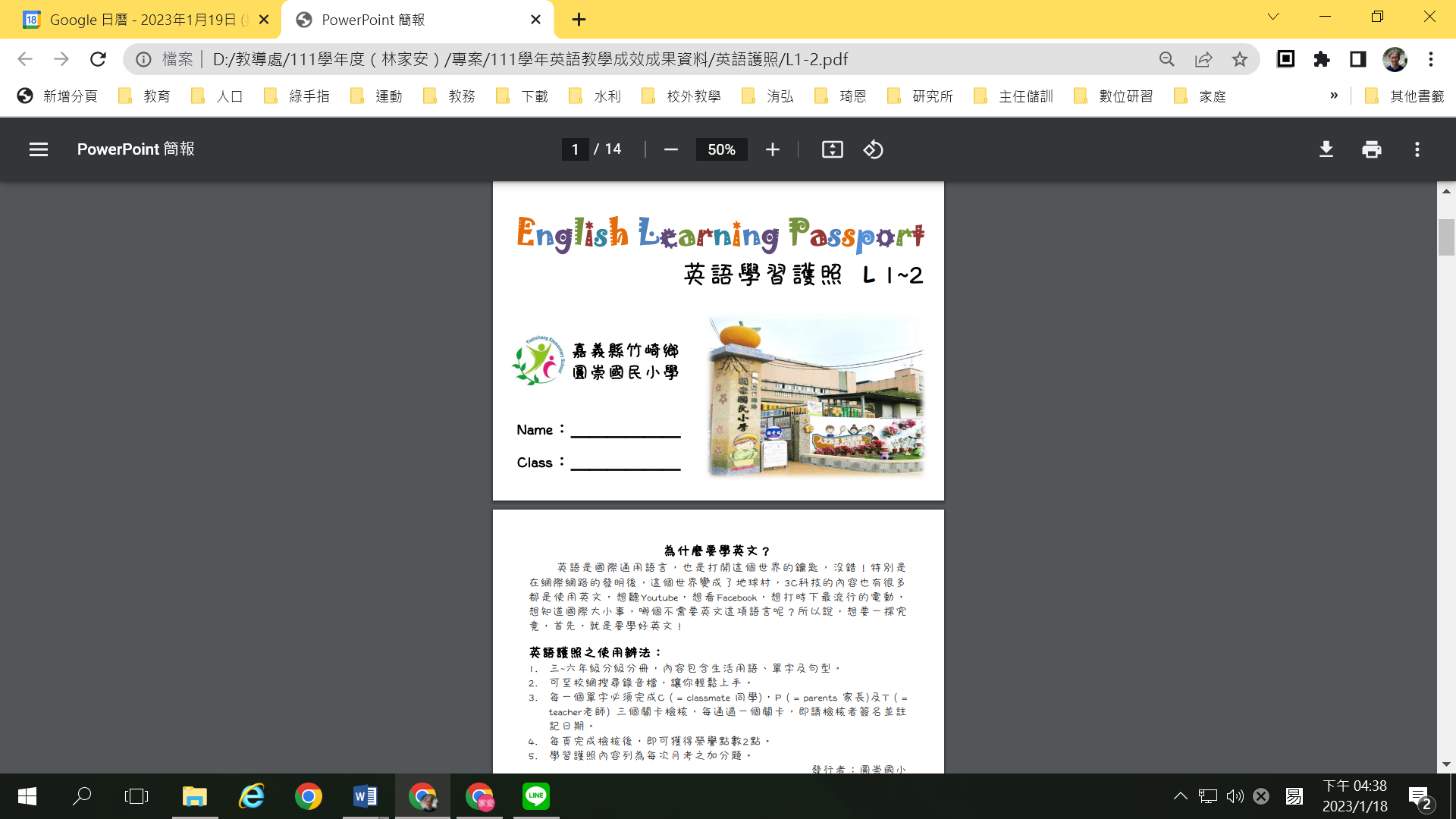 高年級以肢體拍手和拍腿，配和音樂節奏，展現活力與熱忱。高年級以肢體拍手和拍腿，配和音樂節奏，展現活力與熱忱。英語學習護照英語學習護照英語學習護照